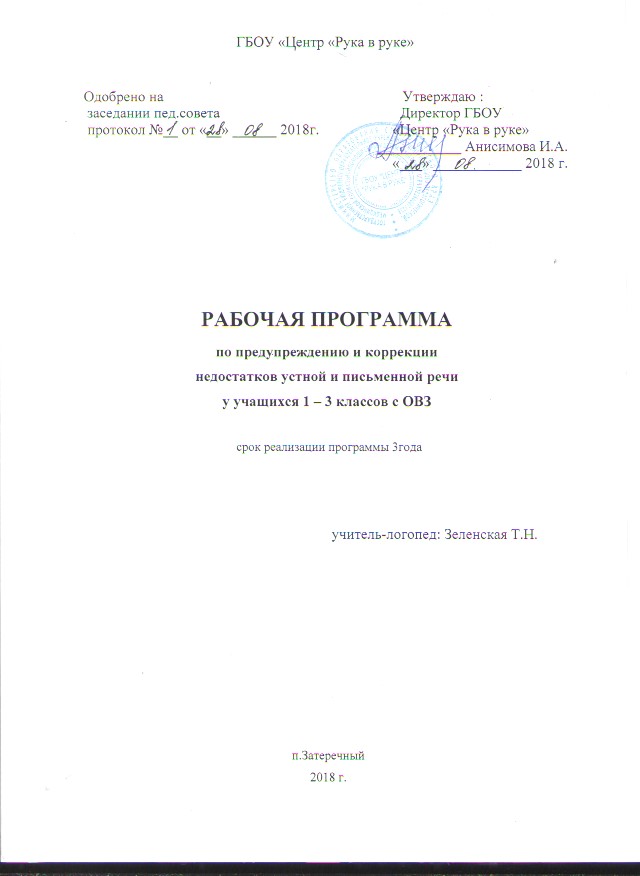 СодержаниеПояснительная  записка………………………………………………3Содержание программы……………………………………………..10Тематическое планирование организованной образовательной деятельности на I этапе  с учащимися 1-х классов………………..  13Тематическое планирование  организованной образовательной деятельности  на I этапе с учащимися 2-х классов…………………………………..16Тематическое планирование организованной образовательной деятельностина II этапе с учащимися 3-х классов………………………………….22Тематическое планированиеорганизованной образовательной деятельности  на III этапе с учащимися 3-х классов…………………………………26Литература……………………………………………………………….27Пояснительная запискаРабочая программа составлена в соответствии с требованиями Федерального государственного образовательного стандарта начального общего образования и разработана на основе примерной основной образовательной программы начального общего образования.Теоретической основой программы является инструктивно-методическое письмо о работе учителя-логопеда при общеобразовательной школе А.В.Ястребовой, Т.П.Бессоновой (1996г.). При составлении учебной программы использовались методические рекомендации ведущих специалистов в области коррекционной педагогики  И.Н.Садовниковой, Л.Н.Ефименковой, Л.Г.Парамоновой,  Е.В.Мазановой,    Р.И.Лалаевой и других авторов.       Разработана программа в целях оказания логопедической помощи детям с речевыми нарушениями, обучающихся в классах для детей с ОВЗ по адаптированным программам, у которых выявлены недостатки чтения и письма, обусловленные недостаточной сформированностью фонетико-фонематических и лексико-грамматических средств речи.Данная программа используется в системе непрерывного процесса логопедического сопровождения детей с ОВЗ, нуждающихся в организации специальных условий обучения с учетом особых образовательных потребностейЦель программы:- восполнение пробелов в усвоении фонематических и грамматических компонентов языковой системы; формирование полноценной речемыслительной деятельности и психологических предпосылок к овладению учебной деятельностью.Задачи коррекционного обучения- формирование познавательных мотивов учебной деятельности, позитивного отношения к обучению, чувства уверенности в своих способностях;- практическое освоение учащимися знаний о звуко-буквенном и слоговом составе родного языка, его лексико-грамматическом и синтаксическом строе, особенностях словообразования и словоизменения;- обогащение словарного запаса путем расширения и уточнения непосредственных впечатлений  и представлений об окружающем мире;- формирование и совершенствование навыка различения морфем и выбора правильного написания;- совершенствование орфографического навыка письма и его автоматизация в письменной речи;-  развитие навыка усвоения приемов умственной деятельности, необходимых для овладения новыми знаниями и умениями (наблюдение, анализ, сравнение, обобщение явлений языка);- развитие сознательного использования языковых средств в различных коммуникативных ситуациях с целью реализации полноценных социальных контактов с окружающими.     При реализации содержания программы необходимо учитывать индивидуально-личностные особенности и уровень речевого развития каждого ребенка. Время освоения содержания каждого раздела сугубо индивидуально. В связи с этим допускается увеличение количества часов, продление срока обучения, выборочное использование разделов программы.Программа составлена  с учётом контингента  обучающихся с речевыми недостатками, обучающихся в классах для детей с ОВЗ у которых в результате логопедического обследования выявлены:1 класс – Недостаточная сформированность фонематических и лексико – грамматических  средств речи.2 класс - Недостатки чтения и письма, обусловленные недостаточной сформированностью   фонематических и лексико – грамматических  средств речи.3 класс - Недостатки чтения и письма, обусловленные недостаточной сформированностью лексико – грамматических  средств речи.Описание места учебного предмета в учебном плане          В соответствии с требованиями ФГОС начального общего образования обучающихся с ограниченными возможностями здоровья содержание программы реализуется в рамках коррекционно-развивающей области, являющейся обязательной частью внеурочной деятельности, поддерживающей процесс освоения содержания ООП НОО.          Коррекционная работа осуществляется на логопедических занятиях в форме подгрупповых и индивидуальных  занятий.                                                                                                                               Весь материал, представленный в программе, рассчитан на три года обучения и составлен с учетом возрастных особенностей обучающихся. Объем часов составляет: в 1 классе – 87 часов (3 часа в неделю), во 2 - 3 классах –  по 60 часов (2 часа в неделю), всего 207 часов.                                                                                                                            Занятия проводятся с подгруппами обучающихся с 15 сентября по 15 мая.                                                                                                                                   Выбор количества часов на каждую тему зависит от степени выраженности речевого недоразвития, компенсаторных возможностей обучающихся, их психофизиологических особенностей, состояния интеллекта, регулярности посещения занятий, качества и скорости усвоения материала.                                                                                                                                                                                                           Коррекционная работа состоит из трёх этапов:                                                                                                                                                                             I этап – восполнение пробелов в развитии звуковой стороны речи                                                                                                                           (1 класс -  87 занятий – 3 раза в неделю, 2 класс – 60 занятий - 2 раза в неделю).                                                                                                                                 II этап - восполнение пробелов в развитии лексического запаса и грамматического строя речи                                                                                                                                                                                         (3 класс – 45 занятий - 2 раза в неделю).                                                                                                                                                                                            III этап- восполнение пробелов в формировании связной речи                                                                                                                                                            (3 класс – 15 занятий - 2 раза в неделю).                                                  Описание ценностных ориентиров содержания учебного предметаФГОС начального общего образования определяет ценностные ориентиры содержания образования на ступени начального общего образования следующим образом.Одним из результатов обучения является осмысление и интериоризация (присвоение) учащимся системы ценностей.Ценность добра – осознание себя как части мира, в котором люди соединены бесчисленными связями, в том числе с помощью языка; осознание постулатов нравственной жизни (будь милосерден, поступай так, как ты хотел бы, чтобы поступали с тобой).Ценность общения - понимание важности общения как значимой составляющей жизни общества, как одного из основополагающих элементов культуры.Ценность природы основывается на общечеловеческой ценности жизни, на осознании себя частью природного мира. Любовь к природе – это и бережное отношение к ней как среде обитания человека, и переживание чувства красоты, гармонии ,совершенства. Воспитание любви и бережного отношения к природе через тексты художественных и научно-популярных произведений литературы.Ценность красоты и гармонии – осознание красоты и гармоничности русского языка, его выразительных возможностей.Ценность истины – осознание ценности научного познания как части культуры человечества, проникновения в суть явлений; приоритетности знания, установления истины, самого познания как ценности.Ценность семьи – понимание важности семьи в жизни человека; осознание своих корней; формирование эмоционально-позитивного отношения к семье, близким, взаимной ответственности, уважение к старшим, их нравственным идеалам.Ценность труда и творчества – осознание роли труда в жизни человека, развитие организованности, целеустремленности, ответственности, самостоятельности, ценностного отношения к труду в целом и к литературному труду, творчеству.Ценность гражданственности и патриотизма – осознание себя как члена общества, народа, представителя страны, государства; чувство ответственности за настоящее и будущее своего языка; интерес к своей стране: ее истории, языку, культуру, ее жизни и ее народу.Ценность человечества – осознание себя не только гражданином России, но и частью мирового сообщества, для существования и прогресса которого необходимы мир, сотрудничество, толерантность, уважение к многообразию иных культур и языков.Личностные, метапредметные и предметные результаты освоения курсаИспользование учебно-методического комплекта способствует формированию личностных, метапредметных и предметных результатов.Личностные результатыНа основе предлагаемых заданий школьник учится следующим умениям и качествам:осознавать и анализировать свое эмоциональное состояние;определять эмоции других людей, сочувствовать и сопереживать им; выражать свои эмоции;проявлять любовь и уважение к Отечеству, его языку, культуре;понимать причины успеха и неуспеха в учении, связывать это с приложенными усилиями и старанием;находить и устанавливать смысл учения «для себя»; с желанием и интересом выполнять учебные задания;иметь потребность в чтении.Метапредметные результатыРегулятивные универсальные учебные действия.На основе предлагаемых заданий школьник научится:осознавать границы собственных знаний и умений;принимать и понимать словесную или письменную инструкцию;составлять план решения учебной задачи;работать по плану, сличая способ действия с заданным алгоритмом; корректировать свою деятельность;осуществлять итоговый самоконтроль и определять степень успешности своей работы;оценивать правильность выполнения действий другого;проявлять активность, инициативу, волевые усилия, самостоятельность в обучении; управлять поведением, направленным на достижение поставленной цели;развивать способность к рефликсии.Познавательные универсальные учебные действия.На основе предлагаемых заданий школьник научится:ориентироваться  в тетради, учебниках, словарях с целью извлечения нужной информации;самостоятельно или с помощью учителя выделять и формулировать  познавательную цель;выделять необходимую информацию, представленную в разных формах; определять основное и второстепенное для выполнения заданий;использовать знаково-символические средства, перерабатывать и преобразовывать информацию из одной формы в другую (составлять план, схему, таблицу);осознанно и произвольно строить речевое высказывание в устной и письменной форме;осуществлять логические операции анализа, синтеза, обобщения, классификации;устанавливать причинно-следственные связи, строить логические цепи рассуждений.Коммуникативные универсальные учебные действия.На основе предлагаемых заданий школьник научится:оформлять свои мысли  в устной и письменной форме (на уровне предложения или небольшого текста);владеть монологической и диалогической формами речи в соответствии с грамматическими и синтаксическими нормами родного языка; использовать письмо как средство коммуникации;слушать своих сверстников и вступать в диалог, участвовать в коллективном обсуждении проблем;планировать учебное сотрудничество с учителем и сверстниками;уметь точно выражать свои мысли в соответствии с задачами и условиями коммуникации;договариваться с одноклассниками совместно с учителем о правилах поведения и общения и следовать им;работать в парах и малых группах;понять и принять учебную задачу, поставленную в вербальной форме.Основные методы работы:Наглядно-демонстрационные (наблюдение, просмотр, прослушивание);Словесные (рассказ, пересказ, чтение, беседа);Практические (упражнения, моделирование, игры).Принципы работы:Корркционно-развивающая работа базируется на общедидактических принципах обучения и специальных принципах логопедии:принцип комплексности;принцип системности;патогенетический принцип;принцип учета структуры речевого дефекта;принцип дифференцированного подхода в обучении;принцип поэтапного формирования умственных действий;принцип постепенного усложнения заданий и речевого материала с учетом «зоны ближайшего развития»;принцип использования обходных путей.Формы организации коррекционных занятийподгрупповые и индивидуальные.Содержание программыВесь материал, представленный в программе, рассчитан на три года обучения и составлен с учетом возрастных особенностей обучающихся. Объем часов представлен согласно «Положению об организации работы  логопедического пункта общеобразовательного учреждения» и составляет: в 1 классе – 87 часов (3 часа в неделю), во 2 - 3 классах –  по 60 часов (2 часа в неделю), всего 207 часов.                                                                                                                            Занятия проводятся с группами обучающихся с 15 сентября по 15 мая.                                                                                                                                   Выбор количества часов на каждую тему зависит от степени выраженности речевого недоразвития, компенсаторных возможностей обучающихся, их психофизиологических особенностей, состояния интеллекта, регулярности посещения занятий, качества и скорости усвоения материала.                                                                                                                                                                                                           Коррекционная работа состоит из трёх этапов:                                                                                                                                                                             I этап – восполнение пробелов в развитии звуковой стороны речи                                                                                                                           (1 класс -  87 занятий – 3 раза в неделю, 2 класс – 60 занятий - 2 раза в неделю).                                                                                                                                 II этап - восполнение пробелов в развитии лексического запаса и грамматического строя речи                                                                                                                                                                                         (3 класс – 45 занятий - 2 раза в неделю).                                                                                                                                                                                            III этап- восполнение пробелов в формировании связной речи                                                                                                                                                            (3 класс – 15 занятий - 2 раза в неделю).                                                  Содержание коррекционной работы на первом этапе Основным содержанием логопедической работы на I этапе является восполнение пробелов в развитии звуковой стороны речи. На первом этапе коррекционно-развивающего обучения осуществляется своевременная и целенаправленная подготовка к обучению грамоте. В связи с этим главной задачей начального этапа коррекционно-развивающего обучения является нормализация звуковой стороны речи.Поэтому необходимо сформировать:-полноценные фонематические процессы;-представления о звукобуквенном составе слова;-навыки анализа и синтеза звуко-слогового состава слова;-готовность к восприятию определенных орфограмм, правописание которых основано на полноценных представлениях о звуковом составе слова;- скоррегировать дефекты произношения.В ходе занятий формируются   фонематические процессы и уточняются  представления о звуко-слоговом составе слова, развитие звуко-буквенного анализа и синтеза. Кроме того, методом устного опережения, осуществляется работа по уточнению и активизации имеющихся у детей словарного запаса и моделей простых синтаксических конструкций, то есть создаётся база для дальнейшей целенаправленной работы при обязательной максимальной концетрации внимания и усилий учителя-логопеда и детей на решении основной задачи первого этапа. Необходимость такого подхода обусловлена основным принципом коррекционно-развивающего обучения детей, обучающихся в классах с ОВЗ, а именно: одновременная работа над всеми компонентами речевой системы. В связи с этим методом устного опережения в занятия I этапа избирательно включаются элементы работы по формированию лексико-грамматических средств языка и связной речи.На первом этапе коррекционной работы большое значение отводится дифференциации букв, имеющих акустико-артикуляционное сходство. Работу над мягкими и твёрдыми согласными связывают с дифференциацией гласных I-II ряда. Работу по дифференциации звонких и глухих согласных целесообразно начинать со звуков, при произнесении которых легко ощущается работа голосовых связок. Работа на первом этапе завершается дифференциацией букв, имеющих кинетическое сходство по количеству элементов (л-м, п-т, и-ш), либо по пространственному расположению элементов (б-д, в-д, у-ч,г-р), либо по наличию или отсутствию элементов данных букв(у-д-з, о-а, н-ю, л-я,и-у,х-ж, ш-щ, а-д). При завершении I этапа коррекционно-развивающего обучения у учащихся должны быть: -сформирована направленность внимания на звуковую сторону речи;-восполнены основные пробелы в формировании фонематических процессов; -уточнены первоначальные представления о звуко-буквенном, слоговом составе слова с учётом программных требований-поставлены и отдифференцированы все звуки; -уточнены и активизированы имеющийся у детей словарный запас и конструкции простого предложения (с небольшим распространением);-введены в активный словарь необходимые на данном этапе обучения слова-термины: звук, слог, слияние, слово, гласные, согласные, твёрдые мягкие согласные, звонкие-глухие согласные, предложение.Таким образом, в течение I этапа должны быть устранены дефекты произношения и различения оппозиционных звуков, сформированы навыки анализа и синтеза звуко-буквенного состава слова, что создаёт необходимые предпосылки для формирования и закрепления навыка правильного письма и чтения, развития языкового чутья, предупреждения общей и функциональной неграмотности.Тематическое планирование организованной образовательной деятельности на I этапе  с учащимися 1-х классов с ОВЗ, имеющими недостаточную сформированность фонематических и лексико – грамматических  средств речи                                                                                                        на 2018 – 2021  учебный годТематическое планирование организованной образовательной деятельности на I этапе с учащимися 2-х классов с ОВЗ, имеющими недостатки чтения и письма, обусловленные недостаточной  сформированностью фонематических и лексико – грамматических  средств речи                                                                                                        на 2018 – 2021  учебный годСодержание коррекционной работы на втором этапе КРО Основной задачей данного этапа является восполнение пробелов в развитии лексического и грамматического строя речи. Содержание занятий этого этапа направлено на активную работу по: -уточнению значений у детей слов и дальнейшему обогащению словарного запаса как путём накопления новых слов, являющихся различными частями речи, так и за счёт развития умения активно пользоваться различными способами словообразования; -уточнению значений используемых синтаксических конструкций; -дальнейшему развитию и совершенствованию грамматического оформления связной речи путём овладения учащимися словосочетаниями, связью слов в предложении, моделями различных синтаксических конструкций;-овладению навыком подбора антонимов, синонимов и способов их употребления; понятие о многозначности слов. Реализация содержания II этапа коррекционного обучения осуществляется на фронтальных занятиях. Поскольку в течение I этапа в процессе работы по упорядочению представлений детей о звуковой стороне речи была создана основа для целенаправленного усвоения лексико-грамматических средств языка, на II этапе главная задача заключается в формировании у детей полноценных представлений о морфемном составе слова и синонимии родного языка. Иначе говоря, целью работы по восполнению пробелов в развитии лексико-грамматических средств языка у детей является формирование предпосылок полноценного усвоения знаний о системности семантических полей, о парадигматических и синтагматических связях слов, о контекстуальных значениях слов. В процессе работы над развитием морфологических обобщений у детей формируются умения и навыки образования слов посредством различных аффиксов, а также активного и адекватного использования их в целях общения в различных учебных ситуациях. Кроме того, на логопедических занятиях отрабатывается умение устанавливать связи между формой слова и его значением (единство смысла и функции). Последовательность работы по восполнению лексических средств языка может быть такой: -практическое овладение навыками образования слов при помощи суффиксов и адекватного их употребления;-практическое овладение навыками образования слов при помощи приставок и адекватного их употребления, -понятие о родственных словах; о предлогах и способах их использования; дифференциации предлогов и приставок; -овладение навыком подбора антонимов, синонимов и способов их употребления; понятие о многозначности слов. Восполнение пробелов в области лексических средств следует увязывать с отработкой предложений различных синтаксических конструкций. В процессе развития устной речи постоянно осуществляется работа по овладению  моделями различных предложений.  В процессе работы по формированию полноценных морфологических представлений должны быть созданы предпосылки к осознанному усвоению таких важнейших тем программы обучения русскому языку, как безударные гласные в корне; родовые, падежные окончания различных частей речи и т.п.На логопедических занятиях II этапа коррекционно-развивающего обучения продолжается также работа над развитием связной речи. Отрабатываются различные виды высказываний, учебные диалоги, которые постепенно становятся всё более развёрнутыми по сравнению с аналогичными на I этапе. Особое внимание уделяется формированию у детей способности к доказательствам, рассуждениям. Это, как уже отмечалось, имеет большое значение как для осуществления продуктивной деятельности в классе, так и для предупреждения функциональной неграмотности. Именно поэтому на логопедических занятиях нужно учить детей оречевлять производимые ими учебные действия и операции в различной форме.Таким образом, по истечении II этапа коррекционно-развивающего обучения учащиеся должны уметь:     -ориентироваться в морфемном составе слова, т.е. определять, посредством каких частей слова, стоящих перед или после общей части родственных слов, образуются новые слова и как изменяется при этом их значения; -активно пользоваться различными способами словообразования; -правильно использовать новые слова в предложениях различных синтаксических конструкций (т.е. устанавливать связь между формой и значением); -передавать суть выполняемых упражнений, последовательность производимых умственных действий в развёрнутом высказывании.Иными словами, к концу II этапа коррекционного обучения у детей должны быть заложены основы лексической системности – усвоения смысловых связей слов, сначала значительно отличающихся друг от друга по семантике; позже – между словами семантически близкими, отличающимися одним дифференциально-семантическим признаком.Тематическое планированиеорганизованной образовательной деятельностина II этапе с учащимися 3-х классов с ОВЗ,имеющими недостатки чтения и письма,обусловленные недостаточной  сформированностью лексико – грамматических  средств речи                                                                                                        на 2018 – 2021  учебный годСодержание коррекционной работы на третьем этапе КРОПоскольку целью логопедических занятий с детьми с ОВЗ является развитие полноценной речедеятельности, в ходе выполнения любого упражнения нужно не только формировать средства языка (произношение, словарь, фонематические процессы, грамматический строй), но и учить детей свободно, адекватно пользоваться ими в процессе общения. Отрабатываются эти умения в процессе составления предложений и связных высказываний. На I и II этапах эти навыки формировались в процессе работы над развитием полноценных представлений о звуковом и морфемном составе слова. Совершенствованию этих умений отводится III этап. Основной целью III этапа является развитие и совершенствование умений и навыков построения связного высказывания: -программирование смысловой структуры высказывания;-установление связности и последовательности его;-отбор языковых средств, необходимых для построения высказывания в тех или иных целях общения (доказательство, рассуждение, передача содержания текста, сюжетной картинки). Эти цели реализуются в определённой последовательности:1. Формирование практических представлений о тексте. Развитие умений и навыков узнавания существенных признаков связного высказывания осуществляется в процессе сравнения текста и набора слов; текста и набора предложений; текста и его различных искажённых вариантов (пропуск начала, середины, конца; добавление слов и предложений не по теме; отсутствие слов и предложений, раскрывающих основную тему, и т.п.).2. Развитие умений и навыков анализировать текст:- определять тему рассказа; основную мысль текста; последовательность и связность предложений в тексте;- устанавливать смысловую зависимость между предложениями;- составлять план связанного высказывания.3. Развитие умений и навыков построения самостоятельного связного высказывания:- определять замысел высказывания; последовательность развертывания высказывания (план); связанность предложений и смысловую зависимость между ними;- отбирать языковые средства, адекватные замыслу высказывания; - составлять план связанного высказывания. Тематическое планированиеорганизованной образовательной деятельностина III этапе с учащимися 3-х классов с ОВЗ,имеющими недостатки чтения и письма,обусловленные недостаточной  сформированностью лексико – грамматических  средств речи                                                                                                        на 2018 – 2021  учебный годЛитература1.Ефименкова Л.Н. Коррекция устной и письменной речи учащихся начальных классов. – М.: Владос, 2001. – 336с.2.Закон Российской Федерации « О специальном образовании», 1995,ст.15.п.2.3.Лалаева Р.И. Логопедическая работа в коррекционных классах.- М., 1999.- 218с.4.Мазанова Е.В. Школьный логопункт. Документация, планирование и организация коррекционной работы. -  ГНОМ и Д, 2009.5.Мазанова Е.В. Коррекция акустической дисграфии. Конспекты занятий для логопедов. 2-е издание, исправленное.- ГНОМ и Д, 20106..Мазанова Е.В. Коррекция аграмматической дисграфии. Конспекты занятий для логопедов. 2-е издание, исправленное.- ГНОМ и Д,20107..Парамонова Л.Г. Упражнения для развития письма.- С – Пб.: Дельта,1998.- 208с.8.Садовникова И.Н. Нарушения письменной речи и их преодоления у младших школьников. М.: Владос,1997.- 256с9. Ястребова А.В, Бессонова Т.П. Инструктивно – методическое письмо о работе учителя – логопеда при общеобразовательной школе. – М.: Когито – Центр, 1996. – 97с.№Тема занятияДата проведения1Органы речи.2Речь устная и письменная.3Предложение.4Интонационная законченность предложения.5Предложение и слово.6Слова – предметы.7Слова – действия.8Выделение слов-предметов и слов-действий предметов из предложения.9Слова – признаки.10Закрепление понятий о словах-предметах, действиях предметов, признаках предметов. 11Слово и слог.12Деление слов на слоги.13Ударение.14Смыслоразличительная роль ударения.15Звуки и буквы.16-17Гласный звук а, буквы А, а.18-19Гласный звук о, буквы О, о.20-21Гласный звук и, буквы И, и. 22-23Гласный звук ы, буква ы. 24-25Гласный звук у, буквы У, у.26-27Согласные звуки н, н’, буквы Н, н. 28-29Согласные звуки с, с’, буквы С, с. 30-31Согласные звуки к, к’, буквы К, к. 32-33Согласные звуки т, т, буквы Т, т.34-35Согласные звуки л, л, буквы Л, л.36-37Согласные звуки р, р’, буквы Р, р. 38-39Согласные звуки в, в’, буквы В, в.40-41Гласные буквы Е, е.42-43Согласные звуки п, п’, буквы П, п.44-45Согласные звуки м, м’, буквы М, м.46-47Согласные звуки з, з’, буквы З, з. 48-49Согласные звуки б, б’, буквы Б, б. 50-51Согласные звуки д, д’, буквы Д, д. 52-53Гласные буквы Я, я.54-55Согласные звуки г, г’, буквы Г, г. 56-57Мягкий согласный звук ч’, буквы Ч, ч.58-59Буква ь — показатель мягкости предшествующих согласных звуков. 60Обозначение мягкости согласных на конце и в середине слова буквой ь.61-62Твёрдый согласный звук ш, буквы Ш, ш. 63-64Твёрдый согласный звук ж, буквы Ж, ж. 65-66Гласные буквы Ё, ё.67-68Звук j’, буквы Й, й.69-70Согласные звуки х, х’, буквы Х, х.71-72Гласные буквы Ю, ю.73-74Твёрдый согласный звук ц, буквы Ц, ц.75-76Гласный звук э, буквы Э, э.77-78Мягкий глухой согласный звук щ’.Буквы Щ, щ.79-80Согласные звуки ф, ф’, буквы Ф, ф.81Разделительный мягкий знак.82Понятие о разделительном ъ знаке и его употребление на письме.83Мягкий и твёрдый разделительные знаки.84Разделительный ъ знака и его употребление на письме.85Русская азбука. Алфавит.86Обучение последовательному пересказу по вопросам.87Обучение последовательному пересказу с опорой на предметные картинки.№Тема занятияДата проведенияПредложение и словоПредложение и словоПредложение и слово1Анализ предложения. Главные члены предложения.2Интонационная законченность предложения.3Слова, обозначающие предмет.4Слова, обозначающие действия предмета.5Слова, обозначающие признак предмета.Слоговой анализ и синтез словаСлоговой анализ и синтез словаСлоговой анализ и синтез слова6Слогообразующая роль гласных звуков.7Слоговой состав слова.8Слоговой анализ и синтез слов.9Слог. Деление слов на слоги.10Перенос слов.УдарениеУдарениеУдарение11Смыслоразличительная роль ударения.12Выделение ударного слога в слове, его ударного гласного.Твёрдые и мягкие согласные звукиТвёрдые и мягкие согласные звукиТвёрдые и мягкие согласные звуки13Мягкий знак на конце слова.14Мягкий знак в середине слова.15Распознавание  мягкого знака на конце и в середине слова в тексте.16Разделительный мягкий знак.17 Разделительный твёрдый знак и его употребление на письме.18Разделительный твердый и мягкий знаки.19Обозначение твёрдости и мягкости согласных звуков с помощью гласных 1 и 2 ряда.20Твёрдые и мягкие согласные перед гласными  А – Я в словах, словосочетаниях.21Твёрдые и мягкие согласные перед гласными А– Я в предложениях и тексте.22Твёрдые и мягкие согласные перед гласными  букв У - Ю в словах, словосочетаниях.23Твёрдые и мягкие согласные перед гласными  букв У - Ю в предложениях и тексте.24Твёрдые и мягкие согласные перед гласными  О - Ё в словах, словосочетаниях.25Твёрдые и мягкие согласные перед гласными  О - Ё в предложениях и тексте.26Твёрдые и мягкие согласные перед гласными  Ы - И в словах, словосочетаниях.27Твёрдые и мягкие согласные перед гласными  Ы - И в предложениях и тексте.28Твёрдые и мягкие согласные перед гласными Э - Е в словах, словосочетаниях.29Твёрдые и мягкие согласные перед гласными Э - Е в предложениях и тексте.Парные звонкие и глухие согласные звукиПарные звонкие и глухие согласные звукиПарные звонкие и глухие согласные звуки30Звуки Б—Б', П—П ' в слогах и словах.31Звуки Б—Б', П—П ' в словосочетаниях, предложениях.32Звуки Б—Б', П—П ' в связной речи.33Звуки В – В', Ф—Ф' в слогах и словах.34Звуки В – В ', Ф—Ф' в словосочетаниях, предложениях.35Звуки В – В', Ф—Ф' в связной речи.36Звуки Г—Г ', К—К' в слогах и словах.37Звуки Г—Г ', К—К' в словосочетаниях, предложениях.38Звуки Г—Г ', К—К' в связной речи.39Звуки Д—Д ', Т—Т ' в слогах и словах.40Звуки Д—Д ', Т—Т ' в словосочетаниях, предложениях.41Звуки Д—Д ', Т—Т ' в связной речи.42Звуки 3—3 ', С—С ' в слогах и словах.43Звуки 3—3 ', С—С ' в словосочетаниях, предложениях.44Звуки 3—3 ', С—С ' в связной речи.45Звуки Ж – Ш  в слогах и словах.46Звуки Ж – Ш  в словосочетаниях, предложениях.47Звуки Ж – Ш  в связной речи.Свистящие и шипящие согласные звукиСвистящие и шипящие согласные звукиСвистящие и шипящие согласные звуки48Звуки С—С ', Ш в слогах, словах и предложениях.49Звуки С—С ', Ш в связной речи.50Звуки З—З ', Ж в слогах, словах и предложениях.51Звуки З—З ', Ж в связной речи.АффрикатыАффрикатыАффрикаты52Звуки С—С ', Ц в слогах, словах и предложениях.53Звуки С—С ', Ц в связной речи.54Звуки Ч—Щ в слогах, словах и предложениях.55Звуки Ч—Щ в связной речи.55Звуки Ч—Т ' в слогах, словах и предложениях.57Звуки Ч—Щ в связной речи.Сонорные звукиСонорные звукиСонорные звуки58Звуки Р—Р '—Л—Л ' в слогах, словах.59Звуки Р—Р '—Л—Л ' в предложениях.60Звуки Р—Р '—Л—Л ' в связной речи.№Тема занятияДата проведенияПрактическое овладение навыком подбора синонимов, антонимов и способов их употребления. Понятие о многозначности слов. Практическое овладение навыком подбора синонимов, антонимов и способов их употребления. Понятие о многозначности слов. Практическое овладение навыком подбора синонимов, антонимов и способов их употребления. Понятие о многозначности слов. СинонимыСинонимыСинонимы1Использование синонимов речи2Подбор синонимов к заданным словамАнтонимыАнтонимыАнтонимы3Нахождение антонимов в текстах4Подбор антонимов к словам различных частей речиМногозначные словаМногозначные словаМногозначные слова5Однозначные и многозначные слова6Прямое и переносное значение многозначных словПонятие о родственных словах (в практическом плане) Понятие о родственных словах (в практическом плане) Понятие о родственных словах (в практическом плане) 7Родственные слова.  Корень слова.8Тренировочные упражнения в подборе родственных слов и выделении корня.9Происхождение слов.10Правописание безударной гласной в корне слова.Практическое овладение навыками образования слов при помощи суффиксов и адекватного их употребленияПрактическое овладение навыками образования слов при помощи суффиксов и адекватного их употребленияПрактическое овладение навыками образования слов при помощи суффиксов и адекватного их употребления11Образование слов при помощи суффиксов.12Уменьшительно - ласкательные суффиксы.13Суффиксы профессий.14Суффиксы прилагательных.Практическое овладение навыками образования слов при помощи приставок и адекватного их употребленияПрактическое овладение навыками образования слов при помощи приставок и адекватного их употребленияПрактическое овладение навыками образования слов при помощи приставок и адекватного их употребления15Образование слов при помощи приставок16Приставки пространственного значения17Приставки временного значения18Многозначные приставки19Употребление слов с различными приставками в предложениях и текстах20Упражнение в образовании слов с приставками и употребление их в речи.Понятие о предлогах и способах их использования, дифференциация предлогов и приставокПонятие о предлогах и способах их использования, дифференциация предлогов и приставокПонятие о предлогах и способах их использования, дифференциация предлогов и приставок21Распознавание предлогов среди других букв и буквосочетаний.22Выбор предлогов в словосочетаниях.23Использование предлогов в тексте.24Различение предлогов и приставок.25Подбор подходящих по смыслу предлогов и приставок в словосочетания, предложения, тексты.Имя существительноеИмя существительноеИмя существительное26Имя существительное.27Изменение  имён существительных по числам.28Род имён  существительных.29Именительный падеж имён существительных.30Родительный падеж  имён существительных.31Дательный падеж  имён существительных.32Винительный падеж  имён существительных.33Творительный падеж  имён существительных.34Предложный падеж  имён существительных.35Обобщение знаний о падежах имён существительных.Имя прилагательноеИмя прилагательноеИмя прилагательное36Имя прилагательное. Лексическое значение имён прилагательных.37Род и число имён прилагательных.38Правописание падежных окончаний имён прилагательных.39Образование прилагательных от существительных.ГлаголГлаголГлагол40Глагол. Распознавание глаголов среди существительных и прилагательных. Распознавание глаголов в тексте.41Неопределённая форма глагола.42Группировка глаголов совершенного и несовершенного вида по вопросам.43Изменение глаголов по временам.44Распределение глаголов по временам.45Распределение глаголов по временам.№Тема занятияДата проведенияФормирование практических представлений о текстеФормирование практических представлений о текстеФормирование практических представлений о тексте1Общее понятие о тексте. Сравнение текста и набора предложений. Сравнение текста и  его различных искаженных  вариантов. Членение сплошного текста на предложения.2Работа с деформированным текстом. Определение последовательности предложений в тексте.Развитие умений и навыков анализировать текст, самостоятельно строить связное высказываниеРазвитие умений и навыков анализировать текст, самостоятельно строить связное высказываниеРазвитие умений и навыков анализировать текст, самостоятельно строить связное высказывание3Тема текста и опорные слова в тексте. Заглавие текста.4Тема текста и основная мысль. Заглавие текста.5План. Виды планов. Пересказ текста по заданному плану.6Изложение с языковым разбором текста по коллективно составленному плану.7Типы текстов: описание, повествование, рассуждение.8Типы текстов: повествование.9Обучающее сочинение-повествование.10Редактирование сочинений. Речевые ошибки.11Типы текстов: описание.12Сочинение-описание по готовому началу, коллективно составленному плану и опорным словам.13Типы текстов: рассуждение.14Сочинение-повествование с элементами рассуждения.15Редактирование сочинений.